MATTALONI   VALERIA 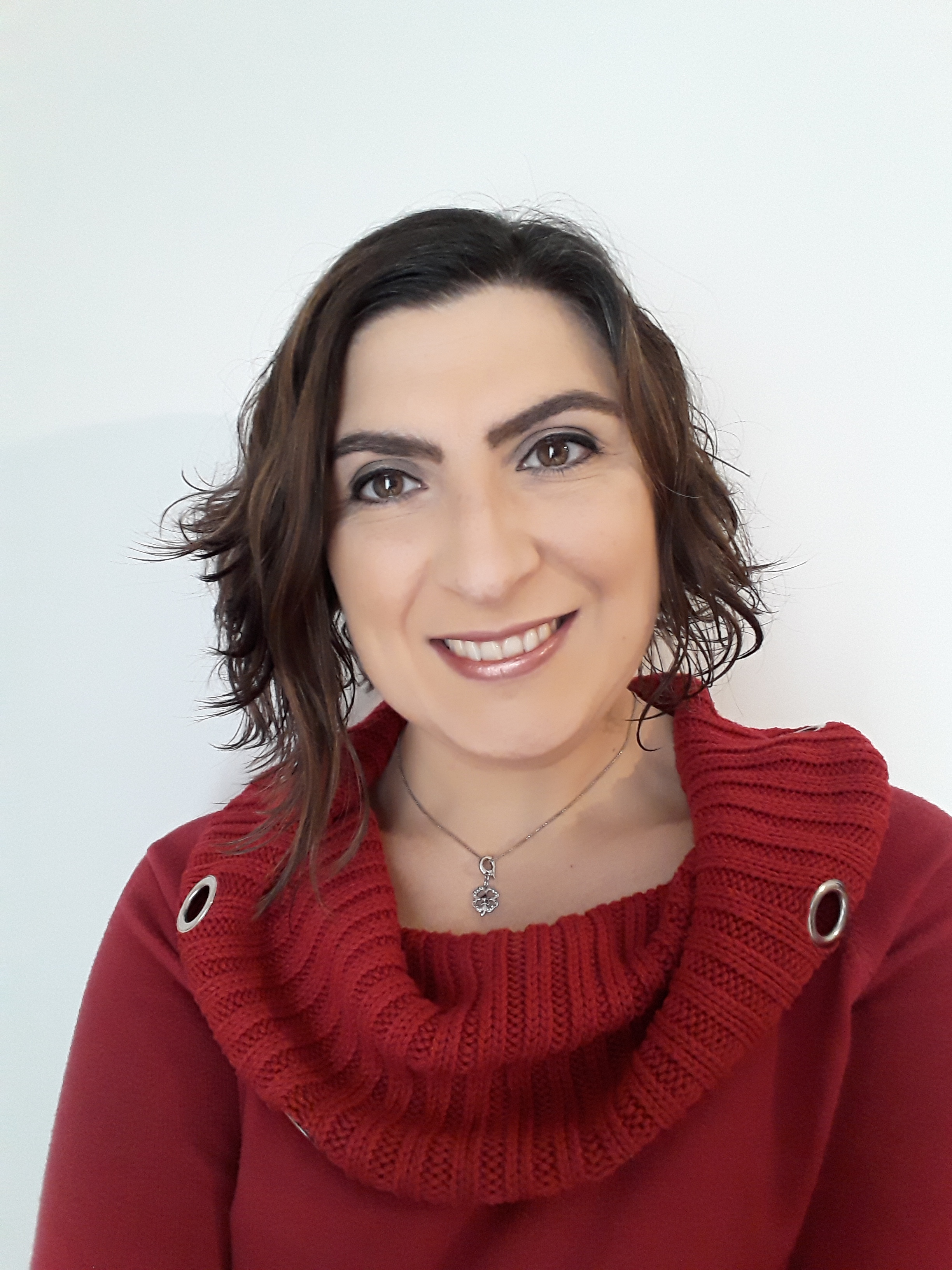 valeria.mattaloni@uniud.it13/08/1980ItalianAcademic Positionfrom 21/12/2021: Rtd A in Medieval and Humanistic Latin Literature (L-FIL-LET/08) at the Dipartimento di Studi umanistici e del patrimonio culturale of the University of Udine [project FISR “OPA. Opere perdute e opere anonime nella tradizione latina dalla tarda antichità alla prima età moderna (sec. III-XV)” (Lost and anonymous works in the Latin transmission from late antiquity to the Early modern period)].EducationPh.D., Philology and Medieval Latin Literature, International Society for the Study of Medieval Latin Culture (S.I.S.M.E.L.) and Fondazione Ezio Franceschini (F.E.F.), Firenze, 04/04/2014. Dissertation: “Il Libellus responsionum: studio della tradizione manoscritta” [The Libellus responsionum: Study of the Manuscript Tradition] (Ph.D. supervisor: Prof. Lucia Castaldi).Ph.D., Science of Antiquity, University of Udine, Udine, 16/06/2010. Dissertation: “Passio sanctorum Felicis et Fortunati e Passio sanctorum Cantianorum” [Passio sanctorum Felicis et Fortunati and Passio sanctorum Cantianorum] (Ph.D. supervisors: Dr. Emanuela Colombi, Prof. Lucia Castaldi).First Degree: Classics (Philological and Literary Course), University of Udine, 17/02/2005 (110 cum laude/110). Dissertation: “Passio sanctorum Felicis et Fortunati: edizione critica e commento” [Passio sanctorum Felicis et Fortunati: Critical Edition and Comment] (Ancient Christian Literature; supervisor: Dr. Emanuela Colombi, co-supervisor: Prof. Paolo Chiesa).National Scientific Qualification19/10/2018 - 19/10/2027: National Scientific Qualification for the calls in the role of professor (II Fascia, 10/E1: Philology and Medieval Latin and Romance Literatures);14/04/2021 - 14/04/2030: National Scientific Qualification for the calls in the role of professor (II Fascia, 11/A4 - SSD M-STO/07);07/05/2021 - 07/05/2030: National Scientific Qualification for the calls in the role of professor (II Fascia, 10/D3 - SSD L-FIL-LET/04).	Rif.: art. 16, comma 1, Legge 240/10 e art. 5, DL 29 ottobre 2019, n. 126.Research activity01/10/2019 – 30/09/2021: postdoctoral researcher at S.I.S.M.E.L., Florence [research: “I testi anonimi nel Medioevo latino” (Anonymous Texts in Latin Middle Ages), supervisor: prof. Paolo Chiesa].01/09/2018 – 31/08/2019: postdoctoral researcher at University of Cassino and Lazio Meridionale [research: “Il catalogo degli scrittori latini del Medioevo. Gli scrittori dell’alto Medioevo latino” (The Catalogue of Latin Authors in Middle Ages. Authors of Early Middle Ages); supervisor: Prof. Francesco Santi].01/02/2017 – 31/01/2018: postdoctoral researcher at University of Cassino and Lazio Meridionale [research: “Giovenale e la sua fortuna nel Medioevo latino. Autori, testi e manoscritti” (Juvenal and his Fortune in Middle Ages. Authors, Texts, Manuscripts); supervisor: Prof. Francesco Santi].01/01/2016 – 31/12/2016: postdoctoral researcher at University of Foggia [“Medioevo latino. Autori, testi e manoscritti della cultura del Medioevo latino” (Medieval Latin. Authors, Texts, Manuscripts of Medieval Latin Culture); supervisor: Prof. Vito Sivo].01/09/2014 – 31/10/2014: research contract at University of Udine [“Collazione di due manoscritti per lavoro di edizione critica della Vita Gregorii I papae di Giovanni Immonide” (Two Manuscripts Collation for the Critical Edition of the Vita Gregorii I papae by Iohannes Immonides); supervisor: Prof. Lucia Castaldi].Teaching activitya.y. 2022-2023: teaching of the academic course “Storia e trasmissione dei testi” (SSD L-FIL-LET/08), 40 hours, II semestre, academic year 2022-2023 for the DIUM, Università degli Studi di Udine, and teaching of the academic course “Filologia umanistica” (SSD L-FIL-LET/08), 40 hours, II semestre, academic year 2022-2023 for the DIUM;a.y. 2021-2022: teaching of the academic course “Storia e trasmissione dei testi” (SSD L-FIL-LET/08), 40 hours, II semestre, academic year 2021-2022 for the DIUM, University of Udine, and Latin Laboratory, 20 hours, II semestre, a.y. 2021-2022, for the DIUM;06/04/2022: lesson for Ph.D. students at Corso di perfezionamento postuniversitario in filologia e letteratura latina medievale, S.I.S.M.E.L.-F.E.F., Firenze [“Beda (ri)legge Gregorio Magno? Le fonti gregoriane nella Historia ecclesiastica gentis Anglorum” (Bede (re)reads Gregory the Great? Gregorian sources in the Historia ecclesiastica gentis Anglorum)];01/10/2020: lesson for students of the International Course for Bibliographical Formation (MEL), at S.I.S.M.E.L., Firenze (“«Te.Tra. Mediaeval Latin Texts and Their Transmission»: aims, history and development of a philological project”);31/01/2019: lesson for Ph.D. students at S.I.S.M.E.L.-F.E.F., Firenze [“Il Rescriptum ad Augustinum di Gregorio Magno: tradizione manoscritta e problemi metodologici” (The Rescriptum ad Augustinum by Gregory the Great: Manuscript Tradition and Methodological Problems)].29/09/2015: lesson for students of the International Course for Bibliographical Formation (MEL), at S.I.S.M.E.L., Firenze [“Libellus responsionum: la ricostruzione di una tradizione manoscritta tra pluriredazionalità e contaminazione” (Libellus responsionum: The reconstruction of the Manuscript Transmission between Multiple Redactions and Contamination)].04/2013: teaching for the project UNESCO 2 “Certamen de Historia Longobardorum”, at Classical Gymnasium, Cividale del Friuli (Udine).29/11/2012 – 25/09/2013: member of the Examining Board in Medieval and Humanistic Latin Literature, at University of Udine and University of Trieste (holder: Prof. Lucia Castaldi).13/10/2010 – : subject expert (s.s.d. L-FIL-LET/08: Medieval and Humanistic Latin Literature) at University of Udine (holder: Prof. Lucia Castaldi).Participation in research projectsfrom 21/12/2021: project FISR_2019_03352 “OPA. Opere perdute e opere anonime nella tradizione latina dalla tarda antichità alla prima età moderna (sec. III-XV)” (Lost and Anonymous Works in latin tradition from Late Antiquity to the Early Modern Age (c. III-XV)), at the University of Udine, as Researcher RtdA; PI: Prof. Lucia Castaldi.22/03/2010 – 22/09/2012: project PRIN 2008 “Tradizione e trasmissione di opere mediolatine: testi esegetici e testi agiografici” (Tradition and Transmission of Medieval Latin Operas: Exegetical and Hagiographical Texts), University of Udine, national PI: Prof. Paolo Chiesa, Udine PI: Prof. Lucia Castaldi.22/03/2010 – 22/09/2012: project F.I.R.B. 2008 “La trasmissione testuale dei Padri latini tra mondo classico e medievale” (The Textual Transmission of Latin Fathers in Classic and Medieval World), University of Udine, national PI: Dr. Emanuela Colombi. Participation in editorial boards01/02/2017 - : member of the central editorial board of C.A.L.M.A. (Compendium Auctorum Latinorum Medii Aevi), SISMEL – Edizioni del Galluzzo, Firenze.01/10/2017 - : member of the editorial secretary of the journal Hagiographica. Rivista di agiografia e biografia della Società Internazionale per lo Studio del Medio Evo Latino, Firenze.20/09/2010 - : collaboration with the central editorial board of MEL (Medioevo Latino), S.I.S.M.E.L., Firenze.Curatorship2017 - : curatorship in the series “Te.Tra.” (Mediaeval Latin Texts and their Transmission), with Prof. Lucia Castaldi, published by SISMEL - Edizioni del Galluzzo, Firenze.2018 - : curatorship in the series “Te.Tra. Studies”, with Prof. Lucia Castaldi, published by SISMEL - Edizioni del Galluzzo, Firenze.Contracts with Public and Private Institutions19/09/2022: publishing agreement with S.I.S.M.E.L., for “C.A.L.M.A. (Compendium Auctorum Latinorum Medii Aevi)”;04/01/2021: publishing agreement with S.I.S.M.E.L. and F.E.F. for “Te.Tra. La trasmissione dei testi latini del Medioevo / Mediaeval latin Texts and their Transmission” and “C.A.L.M.A. (Compendium Auctorum Latinorum Medii Aevi)”; 02/01/2020: publishing agreement with S.I.S.M.E.L. and F.E.F. for “Te.Tra. La trasmissione dei testi latini del Medioevo / Mediaeval latin Texts and their Transmission”; 02/01/2019: publishing agreement with S.I.S.M.E.L. and F.E.F. for “Te.Tra. La trasmissione dei testi latini del Medioevo / Mediaeval latin Texts and their Transmission”.22/06/2018 – 02/07/2018: occasional self-employed contract with the University of Trento, for the preparation of the Index of the volume Le agiografie dei martiri Sisinnio, Martirio e Alessandro e di Romedio eremita della Val di Non, SISMEL – Edizioni del Galluzzo (Firenze), supervisor: Prof. Antonella Degl’Innocenti.02/01/2018: publishing agreement with S.I.S.M.E.L. and F.E.F. for “C.A.L.M.A. (Compendium Auctorum Latinorum Medii Aevi)”.02/01/2018: publishing agreement with S.I.S.M.E.L. and F.E.F. for “Te.Tra. La trasmissione dei testi latini del Medioevo / Mediaeval latin Texts and their Transmission”.30/10/2017: publishing agreement with S.I.S.M.E.L. and F.E.F. for “Te.Tra. La trasmissione dei testi latini del Medioevo / Mediaeval latin Texts and their Transmission”.01/09/2017: publishing agreement with S.I.S.M.E.L. and F.E.F. for “C.A.L.M.A.”.01/2017: publishing agreement with S.I.S.M.E.L. for “MEL. Medieval Latin”.07/04/2015: publishing agreement with S.I.S.M.E.L. for the critical edition of the Rescriptum Gregorii (seu Libellus responsionum).15/10/2014: publishing agreement with Edizione Nazionale dei Testi Mediolatini d’Italia (ENTMI) for the critical edition of the Rescriptum Gregorii (seu Libellus responsionum).08/10/2013: occasional contract with the Istituto Pio Paschini per la Storia della Chiesa in Friuli, for “Le passioni dei martiri aquileiesi e istriani. Parte II”.04/2013: occasional contract for the project UNESCO 2 “Certamen de Historia Longobardorum”, at Classical Gymnasium, Cividale del Friuli (Udine).02/05/2005 – 31/10/2005: occasional contract with the Istituto Pio Paschini per la Storia della Chiesa in Friuli for the project “I santi del patriarcato”.Prices24/07/2020: price Leonardo da Vinci, 2020 (Action 3: “Medaglia”), Ministero dell’Istruzione, dell’Università e della Ricerca, given by the Conferenza dei Rettori delle Università Italiane, for the critical edition: Gregorius Magnus, Rescriptum beati Gregorii ad Augustinum episcopum quem Saxoniam in praedicatione direxerat (seu Libellus responsionum) Firenze 2017 (Edizione Nazionale dei Testi Mediolatini d’Italia 43).07/02/2020: Prix Raymond et Yvonne Lantier, Académie des Inscriptions et Belles-Lettres, Paris, for the critical edition: Gregorius Magnus, Rescriptum beati Gregorii ad Augustinum episcopum quem Saxoniam in praedicatione direxerat (seu Libellus responsionum) Firenze 2017 (Edizione Nazionale dei Testi Mediolatini d’Italia 43).Memberships in scientific societies28/04/2015 - : Istituto Pio Paschini.12/04/2014 - : S.I.S.M.E.L., Firenze.Other teaching positions/employment:07/01/14 - 13/06/14: teacher in High Schools and Gymnasiums (A051=Italian, Latin, History, Geography), Cividale del Friuli (Udine).22/11/13 - 30/11/13: teacher in High Schools and Gymnasiums (A051), Udine.15/10/07 - 13/01/08: teacher in High Schools and Gymnasiums (A052= Italian, Ancient Greek, Latin, History, Geography), Cividale del Friuli (Udine).2005: grant for the Catalogation of the Leicht-Mor Collection, Municipality of Cividale del Friuli (Udine).Other22/03/2023: Online course “Come massimizzare l’impatto di una proposta collaborativa in Horizon Europe”, given by dott. Alessio Livio Spera, organised by APRE, Agenzia per la Promozione della Ricerca Europea;17/01/2023: Online course “Progettare in Horizon Europe: Focus II Pilastro e WP 2023-2024”, given by dott.ssa Serena Borgna, organised by Friuli Innovazione and APRE, as activity of the Comitato regionale APRE FVG; 09/2001 – 07/2002: Socrates/Erasmus Grant, Bristol University (UK), Department of Classics.Proficiency in Ancient LanguagesLatin, very good reading comprehensionGreek, good reading comprehensionProficiency in Modern LanguagesItalian, mother tongueEnglish, fluency in speaking, reading, and writing (B2)German, basic ability in speaking, reading, and writing (B1)Spanish, basic ability in speaking and readingFrench, basic in readingOral contributions to conferences:22/09/2022: Weeping From the Exile: Ermoldus Nigellus and the Nostalgia for the Court, in “Medialatinitas IX: Nostalgia in/and the Middle Ages”, Charles University, Prague, Faculty of Arts;20-21/12/2021: Sogni, apparizioni, visioni, profezie: alcuni esempi di prolepsis nell’agiografia latina medievale, in Prolepsis’ Fifth International Conference “Prolepsis: Predicting, Anticipating, Foretelling from Antiquity to the Renaissance”, Università degli Studi di Bari “Aldo Moro”, Bari;31/01/2020: Un commento pseudogregoriano ai salmi penitenziali, attribuibile a Eriberto di Reggio, in the conference “Critica del testo e critica letteraria. Giornata di studio in ricordo di Claudio Leonardi a dieci anni dalla morte”, at S.I.S.M.E.L., Firenze.27/01/2020: Between Emendation and Error: The Use of Sources in Medieval Latin Texts and Philologist’s Choices, in the Humboldt-Kollege: “Probleme mittelalterlicher Überlieferung und Textkritik: Europäische Philologien im Vergleich„, at Università Ca’ Foscari di Venezia, Dipartimento di Linguistica e Studi culturali comparativi, and Alexander von Humboldt Stiftung, Venezia.14/06/2019: Massimo da Torino e le agiografie dei santi Canziani: un esempio di intersezione di materiali, in the conference “I padri nel Medioevo latino. Omeliari, passionari e loro intersezioni. Convegno di studi in ricordo di Manlio Simonetti”, S.I.S.M.E.L. and Fondazione Cassa di Risparmio di Firenze, Firenze.08/02/2018: «Tabula» per sbaglio: il caso di una «tabula capitulorum» nella tradizione del «Rescriptum ad Augustinum episcopum» di Gregorio Magno, in the conference “Seminari di ricerca Te.Tra. Diagnostica testuale. Le tabulae capitulorum: Problematiche, anomalie di trasmissione e trasformazioni (1)”, S.I.S.M.E.L. e F.E.F., Firenze.18/09/2017: The Tradition of the «Rescriptum Gregorii ad Augustinum»: Interpolations, Contaminations and Connections with Canonical «Collectiones», «Paenitentialia» and the «Historia ecclesiastica gentis Anglorum», in the conference “Medialatinitas 2017, 8th International Medieval Latin Congress: Mittellatein vernetzt/ Medieval Latin networks!”, Universität Wien, Philologisch-Kulturwissenschaftliche Fakultät, Institut für Klassische Philologie, Mittel- und Neulatein, Wien.11/01/2016: Multiple versions of Gregory the Great’s «Libellus responsionum»: the reconstruction of a manuscript tradition, in “Mittellateinisches Kolloquium für den internationalen Nachwuchs: Fünf Länder - eine Mediävistik”, Friedrich-Alexander-Universität and FAU Erlangen-Nürnberg, Institut für Alte Sprachen, Mittellatein und Neulatein, Erlangen.04/04/2013: «...hornum repperiens, in eam faretram suspendit...». Eredità del passato e fiducia nel futuro in Paolo Diacono, for the project Unesco 2 “Certamen de Historia Longobardorum”, at Classical Gymnasium, Cividale del Friuli (Udine).La sottoscritta dichiara che tutti i fatti e gli stati indicati sono da ritenersi dichiarati ai sensi e per gli effetti degli articoli 46 e 47 del DPR 445/2000.La sottoscritta dichiara di essere a conoscenza delle sanzioni penali cui incorre in caso di dichiarazione mendace o contenente dati non più rispondenti a verità, come previsto dall’art.76 del D.P.R. 28.12.2000, n. 445.La sottoscritta dichiara di essere a conoscenza dell’art. 75 del D.P.R. 28.12.2000, n. 445 relativo alla decadenza dai benefici eventualmente conseguenti al provvedimento emanato qualora l’Amministrazione, a seguito di controllo, riscontri la non veridicità del contenuto della suddetta dichiarazione.La sottoscritta autorizza il trattamento dei propri dati personali ai sensi dell’art. 13 D. Lgs. 30 giugno 2003 n°196 – “Codice in materia di protezione dei dati personali” e dell’art. 13 GDPR 679/16 – “Regolamento europeo sulla protezione dei dati personali”.Udine, 02.05.2023Valeria Mattaloni